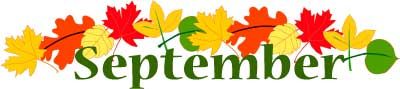 Bookbeat                                                                 Froid Public LibraryPageturners: We will finish Giants in the Earth the last week of August and will be starting a new book on September 5th. We meet from 11 to 12 every Wednesday and read one book per month. New comers are always very welcome.Friends of the Library: Our next Friends of the Library meeting will be Tuesday, September 11 at 4:00. It is important that we get as many people as possible to attend this meeting since our last meeting was in March and we will be planning the October pie social at this September meeting.Book orders: I receive a book allowance from Roosevelt County with which I purchase about 20 books each month. I am always open to suggestions. If there is a certain book, series or author you think would be good for our library to have please let me know.Froid Library Hours: 11:00 to 5:00 Tuesday, Wednesday, and Thursday